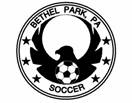      SOCCER ASSOCIATION  BOARD MEETING – February 15, 2012Brian Gorges, President of Bethel Park Soccer Association (BPSA), called the meeting to order at 7:02 PM in the Classroom of the Bethel Park Community Center. Board members present were:   Kathleen Tischler, Scott DiGiorno Jeff Marzina, Matt Scott, Joe Reichard, Rich Eckert, Maria Minshall, Kevin Conroy, Steve Minick, Mike Mathias, Kelly Mehalko, John Vaught, Dave Eckert, Matt Gaston and Rob Petrick.Secretary’s Report:  Minutes were distributed & reviewed at the meeting. Motion was made by Brian Gorges and second made by Jeff Marzina to approve the minutes & post to the website.  The motion passed unanimously. Treasurer’s Report: In Steve Donovan’s absence, Brian Gorges reported the following financials:  The balance in checking ($4,229.02), savings ($45,079.67), CDs ($18,196.22) totaled $67,904.91.Pending income includes:   Registration fees continue to funnel in.Income included:  n/aExpenses/invoices paid this month:  December lottery calendar winnings were paid out in January.Pending expenses/invoices to be paid:  NonePresident’s Report:    Brian Gorges relayed notes from the information presented at the PA West board meeting on January 31, 2012. Committees:Registration –U17 rostering will be discussed at pre-meeting to the coaches’ meeting in light player ages and age group bracket.Younger teams will be determined on a team-by-team basis.Communications -. No report.Risk Management -. Kathleen Tischler reported new KidSafe procedures will be emailed to coaches.  Duplicate records within Affinity system will prohibit clearance from processing & registrants need to contact Cheryl at PA West or Affinity tech support to consolidate duplicate records.Payment by check vs. credit card will delay processing of clearance until check is received by PA West.Ice pack and first aid needs will be addressed at coaches meeting.Referees –   Several BPSA board members may be participating in the upcoming course offered in South Park on 3/17.In house training for flight refs to take place as well as a brief meeting for all travel refs prior to season start.Discussion took place regarding in house training.Travel Commissioner & Registrar – No reportFlights – Flight registrations, down over last year at same time, are as follows:Flight 1	34		Flight 4B	9Flight 2	28		Flight 4G	22Flight 3	27		Flight 5 	15PR/Fund Raising – Lottery calendars for the months of May, June and July at $10 will be provided to each travel player who will each be asked to sell five.Buy out fill be $50, same as selling all tickets and maximum number of tickets required to be sold per family will be two players.Anticipated profit to be determined by final travel registration numbers.  Details to be covered at the coaches’ meeting with distribution of calendars anticipated to be March.Fields – March 11, 18, and 25 will be dates for high school stadium availability for travel team practices.  A schedule will be forthcoming prior to the first practice.4/1 fields are scheduled to open contingent upon conditions.Brian Gorges attended the field coalition meeting.  Two multi-purpose fields are slated with one being turf.  None are scheduled to be lit at the present time.  Email blast planned to advise BPSA parents of the present plan and to request lighting and second field be turf.Equipment: New game balls were ordered to be provided to travel coaches.New flight nets will be ordered and existing new nets need to be hung.Community Liaison – No report.Coaching Development –Kelly Mehalko recommended coaches participate in coaching clinics available to raise knowledge level of coaches for BPSA.  Upcoming training for coaches through PA West available before spring season available for $75.Kelly Mehalko to check on group discount availability for a coaching module geared toward players for ages 5-12 offered by NSCAA in Ringold which is typically $45.PCL Challenge Cup to be held 4/28 or 5/12 with date to be decided in February with more information to be forthcoming.  Games can be requested for afternoon to avoid flight conflicts.Champions League games provide an opportunity to play other communities as intro to travel and league was discussed.  Play dates for spring to be determined.  Information to be provided to Flight 3 & 4 coaches for discussion among respective players in those flights.  Mike Kunz and Bruce Thompson to work with Dave Eckert regarding details.    Player Development –Opportunities for concussion testing will be investigated and presented for further discussion regarding logistics and handling.Old Business– N/ANew Business –N/AUpcoming Dates: Travel registration closes February 24, 2012.Flight registration closes March 2, 2012.Board meeting March 13, 2012.A motion was made to adjourn the meeting Matt Scott & a second was made by Scott DiGiorno.  All were in favor and the meeting was adjourned at 8 59 pm.Respectfully SubmittedKathleen Tischler, BPSA Secretary